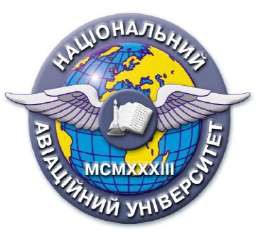 Силабус навчальної дисципліни«СТАНДАРТИЗАЦІЯ ТА СЕРТИФІКАЦІЯ ПРОДУКЦІЇ ТА ПОСЛУГ»Освітньо-професійної програми «Якість, стандартизація та сертифікація» Галузь знань: 15 «Автоматизація та приладобудування»Спеціальність: 152  «	Метрологія та інформаційно-вимірювальна техніка»Силабус навчальної дисципліни«СТАНДАРТИЗАЦІЯ ТА СЕРТИФІКАЦІЯ ПРОДУКЦІЇ ТА ПОСЛУГ»Освітньо-професійної програми «Якість, стандартизація та сертифікація» Галузь знань: 15 «Автоматизація та приладобудування»Спеціальність: 152  «	Метрологія та інформаційно-вимірювальна техніка»Рівень вищої освіти Другий (магістерський)Другий (магістерський)Статус дисципліниНавчальна дисципліна фахового компонента ОПНавчальна дисципліна фахового компонента ОПКурс1 курс1 курсСеместрДругий Другий Обсяг дисципліни, кредити ЄКТС/години210/7210/7Мова викладанняУкраїнськаУкраїнськаЩо буде вивчатися (предмет вивчення)Нормативно-правове забезпечення стандартизації та сертифікації. Законодавча база стандартизації й сертифікації: закони України, декрети Кабінету Міністрів України, постанови Кабінету Міністрів України. Зміст, мета та принципи стандартизації та сертифікації. Органи та служби стандартизації й сертифікації. Функції та обов’язки державних органів зі стандартизації. Види, об’єкти й методи стандартизації. Створення та впорядкування структури ТК. Теоретична база сучасної стандартизації. Стандартизація послуг, в сфері охорони довкілля та безпеки, військова тошо. Правила побудови і позначення нормативних документів. Організація робіт зі стандартизації. Порядок розроблення національних стандартів та інших НД. Порядок видання, перевірки, перегляду, зміни і скасування нормативного документу. Порядок впровадження стандартів та інших НД. Особливості діяльності міжнародних організацій з питань стандартизації. Мета, структура та завдання діяльності ISO та ІЕС у галузі стандартизації. Діяльність OIML, ITU, ILAC, CODATА, CEN, CENELEC, ETSI; EASC, МДР, COPANT, PASC, SADCSTAN з питань стандартизації. Розроблення та затвердження міжнародних і регіональних стандартів. Порядок видання, перевірки, перегляду, зміни і скасування міжнародного стандарту. Організаційні засади сертифікації. Об’єкти та учасники сертифікації. Види сертифікації. Перелік товарів та послуг, що підлягають обов’язковій сертифікації. Особливості добровільної сертифікації. Засоби і методи сертифікації. Види контролю. Види випробувань. Мета та принципи побудови системи сертифікації. Органи з оцінювання відповідності. Вимоги до функціонування. Порядок акредитації органів з оцінювання відповідності. Сертифікація продукції. Загальні правила та порядок проведення обов’язкової сертифікації продукції. Схеми (моделі) обов’язкової сертифікації продукції. Сертифікація послуг та систем управління. Види послуг. Схеми сертифікації послуг. Сертифікація систем управління якістю. Сертифікація систем екологічного керування. Сертифікація систем управління гігієною та безпекою праці. Сертифікація продовольчих товарів. Нормативно-правове забезпечення стандартизації та сертифікації. Законодавча база стандартизації й сертифікації: закони України, декрети Кабінету Міністрів України, постанови Кабінету Міністрів України. Зміст, мета та принципи стандартизації та сертифікації. Органи та служби стандартизації й сертифікації. Функції та обов’язки державних органів зі стандартизації. Види, об’єкти й методи стандартизації. Створення та впорядкування структури ТК. Теоретична база сучасної стандартизації. Стандартизація послуг, в сфері охорони довкілля та безпеки, військова тошо. Правила побудови і позначення нормативних документів. Організація робіт зі стандартизації. Порядок розроблення національних стандартів та інших НД. Порядок видання, перевірки, перегляду, зміни і скасування нормативного документу. Порядок впровадження стандартів та інших НД. Особливості діяльності міжнародних організацій з питань стандартизації. Мета, структура та завдання діяльності ISO та ІЕС у галузі стандартизації. Діяльність OIML, ITU, ILAC, CODATА, CEN, CENELEC, ETSI; EASC, МДР, COPANT, PASC, SADCSTAN з питань стандартизації. Розроблення та затвердження міжнародних і регіональних стандартів. Порядок видання, перевірки, перегляду, зміни і скасування міжнародного стандарту. Організаційні засади сертифікації. Об’єкти та учасники сертифікації. Види сертифікації. Перелік товарів та послуг, що підлягають обов’язковій сертифікації. Особливості добровільної сертифікації. Засоби і методи сертифікації. Види контролю. Види випробувань. Мета та принципи побудови системи сертифікації. Органи з оцінювання відповідності. Вимоги до функціонування. Порядок акредитації органів з оцінювання відповідності. Сертифікація продукції. Загальні правила та порядок проведення обов’язкової сертифікації продукції. Схеми (моделі) обов’язкової сертифікації продукції. Сертифікація послуг та систем управління. Види послуг. Схеми сертифікації послуг. Сертифікація систем управління якістю. Сертифікація систем екологічного керування. Сертифікація систем управління гігієною та безпекою праці. Сертифікація продовольчих товарів. Система управління безпечністю харчових продуктів: нормативно-правові засади створення, принципи функціонування та схема взаємодії основних процесів. Акредитація органів зі сертифікації чи оцінки відповідності та випробувальних лабораторій. Сертифікація в зарубіжних країнах. Сертифікація в США. Сертифікація в Німеччині. Сертифікація у Франції. Сертифікація в Російській Федерації. Сертифікація в Японії.Система управління безпечністю харчових продуктів: нормативно-правові засади створення, принципи функціонування та схема взаємодії основних процесів. Акредитація органів зі сертифікації чи оцінки відповідності та випробувальних лабораторій. Сертифікація в зарубіжних країнах. Сертифікація в США. Сертифікація в Німеччині. Сертифікація у Франції. Сертифікація в Російській Федерації. Сертифікація в Японії.Чому це цікаво/треба вивчати (мета)Для виконання професійних обов’язків фахівця зі стандартизації, сертифікації та управління якості студентам необхідні теоретичні та практичні знання та навики з проведення робіт в галузі стандартизації, метрології, сертифікації, акредитації та управлінні якості в Україні і Європейському Союзі.Для виконання професійних обов’язків фахівця зі стандартизації, сертифікації та управління якості студентам необхідні теоретичні та практичні знання та навики з проведення робіт в галузі стандартизації, метрології, сертифікації, акредитації та управлінні якості в Україні і Європейському Союзі.Чому можна навчитися (результати навчання)Дана дисципліна є теоретичною і практичною основою сукупності знань та вмінь, що формують  профіль фахівця в області якості, стандартизації та сертифікації; поглиблюють і розширюють компетентності пов’язані з застосування принципів, методів, правил і норм стандартизації, сертифікації, акредитації, метрології в управлінні підприємствами і якістю продукції, навики роботи з законодавчими та нормативними документами; опанування в організації та проведенні аудитів, сертифікації продукції, послуг й систем управління, акредитації органів з оцінювання відповідності.Дана дисципліна є теоретичною і практичною основою сукупності знань та вмінь, що формують  профіль фахівця в області якості, стандартизації та сертифікації; поглиблюють і розширюють компетентності пов’язані з застосування принципів, методів, правил і норм стандартизації, сертифікації, акредитації, метрології в управлінні підприємствами і якістю продукції, навики роботи з законодавчими та нормативними документами; опанування в організації та проведенні аудитів, сертифікації продукції, послуг й систем управління, акредитації органів з оцінювання відповідності.Як можна користуватися набутими знаннями і уміннями (компетентності)У ході вивчення навчальної дисципліни студент повинен набути наступних компетентностей:-	використовувати професійні знання й уміння для планування, організації та виконання робіт з розроблення нормативних документів; -	організовувати інформаційне забезпечення зі стандартизації та сертифікації;-	 знати вимоги основних чинних національних, міждержавних, міжнародних та регіональних документів зі стандартизації та сертифікації до сільськогосподарської та харчової продукції, щоб дотримуватись їх у своїй практичній діяльності;-	знати принципи стандартизації промислової сільськогосподарської продукції, володіти методами стандартизації, які забезпечують виготовлення високоякісної продукції;-	знати вимоги основоположних стандартів національної стандартизації щодо розроблення, оформлення, узгодження, затвердження, перегляду, зміни, скасування, реєстрації НД різних категорій (ГОСТ, ДСТУ, СТУ, СОУ, ТУУ) і вміти розробляти такі документи; -	знати правила і порядок гармонізації стандартів на харчову та нехарчову продукцію із стандартами ISO, EN, Директивами ЄС, стандартами Комісії Кодекс Аліментаріус; -	вміти розробляти НД різних категорій на продукцію, що гармонізовані з вимогами  стандартів ISO, EN та САС;-	аналізувати результати сертифікаційних випробувань та приймати обґрунтовані рішення щодо можливості видачі сертифікату відповідності;-	вміти оформляти документи при підготовці партій продукції на експорт, при одержанні продукції з імпорту;-	вміти використовувати набуті знання для підвищення об’єктивності контролю показників якості сировини і готової продукції та зменшення браку й проводити оцінку актуальності нормативного документу;У ході вивчення навчальної дисципліни студент повинен набути наступних компетентностей:-	використовувати професійні знання й уміння для планування, організації та виконання робіт з розроблення нормативних документів; -	організовувати інформаційне забезпечення зі стандартизації та сертифікації;-	 знати вимоги основних чинних національних, міждержавних, міжнародних та регіональних документів зі стандартизації та сертифікації до сільськогосподарської та харчової продукції, щоб дотримуватись їх у своїй практичній діяльності;-	знати принципи стандартизації промислової сільськогосподарської продукції, володіти методами стандартизації, які забезпечують виготовлення високоякісної продукції;-	знати вимоги основоположних стандартів національної стандартизації щодо розроблення, оформлення, узгодження, затвердження, перегляду, зміни, скасування, реєстрації НД різних категорій (ГОСТ, ДСТУ, СТУ, СОУ, ТУУ) і вміти розробляти такі документи; -	знати правила і порядок гармонізації стандартів на харчову та нехарчову продукцію із стандартами ISO, EN, Директивами ЄС, стандартами Комісії Кодекс Аліментаріус; -	вміти розробляти НД різних категорій на продукцію, що гармонізовані з вимогами  стандартів ISO, EN та САС;-	аналізувати результати сертифікаційних випробувань та приймати обґрунтовані рішення щодо можливості видачі сертифікату відповідності;-	вміти оформляти документи при підготовці партій продукції на експорт, при одержанні продукції з імпорту;-	вміти використовувати набуті знання для підвищення об’єктивності контролю показників якості сировини і готової продукції та зменшення браку й проводити оцінку актуальності нормативного документу;-	володіти навичками проведення інспекційного контролю сертифікованих послуг та продукції;-	вміти використовувати набуті знання для підвищення об’єктивності контролю показників якості сировини і готової продукції та зменшення браку й проводити оцінку актуальності нормативного документу;-	вміти застосовувати отримані знання для підвищення організаційно-технічного рівня виробництва з метою створення умов для випуску сертифікованої високоякісної, конкурентноспроможної продукції, яка матиме широкий ринок збуту.-	володіти навичками проведення інспекційного контролю сертифікованих послуг та продукції;-	вміти використовувати набуті знання для підвищення об’єктивності контролю показників якості сировини і готової продукції та зменшення браку й проводити оцінку актуальності нормативного документу;-	вміти застосовувати отримані знання для підвищення організаційно-технічного рівня виробництва з метою створення умов для випуску сертифікованої високоякісної, конкурентноспроможної продукції, яка матиме широкий ринок збуту.Навчальна логістикаЗміст дисципліни:  Види занять: усього 210 год, кредитів 7, лекцій – 36, практичних – 36, курсова робота – 1, МКР – 2, самостійна робота – 138.Методи навчання: вербально-словесний;наочний;репродуктивний;дослідницький.Форми навчання: очна, заочна форма навчання; дискусії, кейс-завдання, заняття із застосуванням комп’ютерної та телекомунікаційної техніки, Інтернету.Зміст дисципліни:  Види занять: усього 210 год, кредитів 7, лекцій – 36, практичних – 36, курсова робота – 1, МКР – 2, самостійна робота – 138.Методи навчання: вербально-словесний;наочний;репродуктивний;дослідницький.Форми навчання: очна, заочна форма навчання; дискусії, кейс-завдання, заняття із застосуванням комп’ютерної та телекомунікаційної техніки, Інтернету.ПререквізитиДана дисципліна ґрунтується на базову або повну вищу освіту та на знаннях навчальної дисципліни «Система технічного регулювання».Дана дисципліна ґрунтується на базову або повну вищу освіту та на знаннях навчальної дисципліни «Система технічного регулювання».ПореквізитиЗнання та вміння, отримані студентом під час вивчення даної навчальної дисципліни, використовуються в подальшому при вивченні багатьох наступних дисциплін професійної підготовки фахівця з базовою та повною вищою освітою, як: «Аудит у сфері якості», «Акредитація випробувальних лабораторій», «Інформаційні технології в сфері управління якістю», стандартизації та сертифікації» та «Оцінювання відповідності персоналу». «Менеджменту якості», «Система енергоменеджменту».Знання та вміння, отримані студентом під час вивчення даної навчальної дисципліни, використовуються в подальшому при вивченні багатьох наступних дисциплін професійної підготовки фахівця з базовою та повною вищою освітою, як: «Аудит у сфері якості», «Акредитація випробувальних лабораторій», «Інформаційні технології в сфері управління якістю», стандартизації та сертифікації» та «Оцінювання відповідності персоналу». «Менеджменту якості», «Система енергоменеджменту».Інформаційне забезпечення з репозитарію та фонду НТБ НАУНавчальна та наукова література:Стандартизація і сертифікація продукції та послуг : навч. посіб. / Н. А. Мєдвєдєва, О. В. Радько, О. Д. Близнюк, М. М. Регульський. — К. : НАУ, 2013. — 400 с.Мєдвєдєва Н..А. Законодавча метрологія та стандартизація: Навчально-методичні рекомендації до проведення практичних занять – К.: ТОВ «ЦП «КОМПРИНТ», 2017 – 380 с.Стандартизація продукції та послуг: методичні рекомендації до виконання курсової роботи /Уклад. Н. А. Мєдвєдєва. – К.: Вид-во НАУ, 2010 – 28 с.Величко О. М., Віткін Л. М., Гордієнко Т. Б. Основи стандартизації: Навчальний посібник. – К.: Університет економіки та права “КРОК”, 2010. – 266 с.Управління процесами стандартизації. Методичні рекомендації до практичних занять для студентів спеціальності 7/8.000001 «Якість стандартизація та сертифікація». – К.: Вид-во Нац. авіац. ун-ту «НАУ-друк», 2011. – 36 с.  Шаповал М.І. Основи стандартизації, управління якістю і сертифікації: Підручник. – 3-є вид. перероб. і доп. – К.: Європ. ун-т. фінансів, інформ. систем, менеджм. і бізнесу, 2000. – 174 с.Навчальна та наукова література:Стандартизація і сертифікація продукції та послуг : навч. посіб. / Н. А. Мєдвєдєва, О. В. Радько, О. Д. Близнюк, М. М. Регульський. — К. : НАУ, 2013. — 400 с.Мєдвєдєва Н..А. Законодавча метрологія та стандартизація: Навчально-методичні рекомендації до проведення практичних занять – К.: ТОВ «ЦП «КОМПРИНТ», 2017 – 380 с.Стандартизація продукції та послуг: методичні рекомендації до виконання курсової роботи /Уклад. Н. А. Мєдвєдєва. – К.: Вид-во НАУ, 2010 – 28 с.Величко О. М., Віткін Л. М., Гордієнко Т. Б. Основи стандартизації: Навчальний посібник. – К.: Університет економіки та права “КРОК”, 2010. – 266 с.Управління процесами стандартизації. Методичні рекомендації до практичних занять для студентів спеціальності 7/8.000001 «Якість стандартизація та сертифікація». – К.: Вид-во Нац. авіац. ун-ту «НАУ-друк», 2011. – 36 с.  Шаповал М.І. Основи стандартизації, управління якістю і сертифікації: Підручник. – 3-є вид. перероб. і доп. – К.: Європ. ун-т. фінансів, інформ. систем, менеджм. і бізнесу, 2000. – 174 с.Локація та матеріально- технічне забезпеченняКорпус 2, ауд. 408 «лабораторія систем якості»Корпус 2, ауд. 408 «лабораторія систем якості»Семестровий контроль, екзаменаційна методикаЕкзаменЕкзаменКафедраПрикладної механіки та інженерії матеріалівПрикладної механіки та інженерії матеріалівФакультетАерокосмічний факультетАерокосмічний факультетВикладач(і)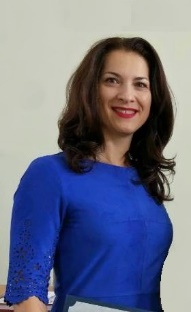 ПІБ     Мєдвєдєва Н.А.Посада:     доцент Науковий ступінь:   к.т.н.Вчене звання:   доцентПрофайл викладача: http://www.lib.nau.edu.ua/naukpraci/teacher.php?id=12643 Тел.:   +38 (099) 483-44-50E-mail: Робоче місце:Оригінальність навчальної дисципліни100%100%Лінк на дисципліну